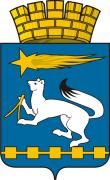 ДУМА ГОРОДСКОГО ОКРУГАНИЖНЯЯ САЛДАПроект - Р Е Ш Е Н И Я_________                                                                                                          № ____Об утверждении программы комплексного развития социальной инфраструктуры городского округа Нижняя Салда  на 2019-2029 годы 	В соответствии с Градостроительным кодексом Российской Федерации, Федеральным законом от 06.10.2003 № 131-ФЗ «Об общих принципах организации местного самоуправления в Российской Федерации», на основании Постановления Правительства РФ от 01.10.2015 № 1050 «Об утверждении требований к программам комплексного развития социальной инфраструктуры поселений, городских округов», руководствуясь Уставом городского округа Нижняя Салда, в целях повышения качества жизни населения городского округа Нижняя Салда, обеспечения развития социальной инфраструктуры городского округа Нижняя Салда, Дума городского округа Нижняя Салда Р Е Ш И Л А:1. Утвердить программу  комплексного развития социальной инфраструктуры городского округа Нижняя Салда  на 2019-2029 годы (прилагается).2. Опубликовать настоящее решение в газете «Городской вестник плюс» и разместить на официальном сайте Думы городского округа Нижняя Салда, администрации городского округа Нижняя Салда.3. Отделу архитектуры и градостроительства администрации городского округа Нижняя Салда разместить программу  комплексного развития социальной инфраструктуры городского округа Нижняя Салда  на 2019-2029 годы  в федеральной государственной информационной системе территориального планирования в течение 10 дней после ее утверждения.4. Контроль за исполнением настоящего решения возложить на комиссию по социальной политике, здравоохранению, образованию, культуре, молодежной политике и спорту (А.Б. Замураев).                                                                                                        УТВЕРЖДЕНА                                                                                                        решением Думы городского                                                                                                         округа Нижняя Салда                                                                                                         от _________ № _______ Программа  комплексного развития социальной инфраструктуры городского округа Нижняя Салда  на 2019-2029 годыОГЛАВЛЕНИЕВведение…………………………………………………………………………стр.4Паспорт программы………………………………………. ……………………стр.6Глава 1. Характеристика существующего состояния социальной структуры городского округа Нижняя Салда…………………………………………...…стр.81.1. Описание территориальной структуры и природных условий, социально экономического состояния городского округа Нижняя Салда, сведения о градостроительной деятельности…………………………………………...….стр.81.2. Технико – экономические параметры существующих объектов социальной инфраструктуры, сложившийся уровень обеспеченности городского округа Нижняя Салда………………………………………………………………..…стр.131.2.1. Образовательные учреждения………………………………………….стр.131.2.2. Учреждения физической культуры и спорта………………………….стр.171.2.3. Учреждения культуры…………………………………………………..стр.191.2.4. Организации здравоохранения…………………………………………стр.231.2.5. Прочие учреждения социального характера…………………….…….стр.251.3. Прогнозируемый спрос на услуги социальной инфраструктуры……...стр.261.4. Оценка нормативно – правовой базы, необходимой для функционирования и развития социальной инфраструктуры городского округа…………...…...стр.30Глава 2. Перечень мероприятий (инвестиционных проектов) по проектированию, строительству и реконструкции, выполнению капитальных ремонтов объектов социальной инфраструктуры………………………...….стр.30Глава 3. Оценка объемов и источников финансирования мероприятий...…стр.32Глава 4. Оценка эффективности мероприятий…..……………………...……стр.32Глава 5. Предложения по совершенствованию нормативно-правового и информационного обеспечения деятельности в развитии социальной инфраструктуры…………………………………………………..……………стр.33ВВЕДЕНИЕПрограмма комплексного развития социальной инфраструктуры  городского округа Нижняя Салда на 2019-2029 годы (далее - Программа) разработана на основании Федерального закона от 06.10.2003 № 131-ФЗ «Об общих принципах организации местного самоуправления в Российской Федерации», Градостроительного кодекса Российской Федерации от 29.12.2004 № 190-ФЗ (с изменениями и дополнениями), Постановления Правительства Российской Федерации от 01.10.2015	№ 1050 «Об утверждении требований к программам комплексного развития социальной инфраструктуры поселений, городских округов», приказа Министерства строительства и инфраструктуры Свердловской области от 15.05.2018 №236-П «Об утверждении перечня индикаторов, применяемых для мониторинга программ комплексного развития социальной инфраструктуры поселений, городских округов на территории Свердловской области»  и в соответствии с Генеральным планом городского округа Нижняя Салда.Программа определяет основные направления развития социальной инфраструктуры, то есть объектов образования, физической культуры, массового спорта,  культуры. Основу Программы составляет система программных мероприятий по различным направлениям развития социальной инфраструктуры. Данная Программа ориентирована на устойчивое развитие городского округа Нижняя Салда и в полной мере соответствует государственной политике реформирования социального комплекса Российской Федерации.Предусмотренное данной Программой развитие объектов социальной инфраструктуры городского округа позволит обеспечить потребность населения в социальных услугах и развитие инфраструктуры социального обслуживания в соответствии с Генеральным планом городского округа Нижняя Салда. Программа направлена на модернизацию и обновление объектов социальной инфраструктуры городского округа, повышение уровня образования, здоровья, культуры, доступности.Мероприятия Программы нацелены на:- обеспечение 	населения	городского 	округа качественным образованием современного уровня, удовлетворяющим потребностям личности и общества; - воспитание учащихся образовательных учреждений с позиции общечеловеческих ценностей с учетом региональных культурных традиций и особенностей; - создание условий для улучшения демографической ситуации; - снижение заболеваемости, смертности населения городского округа; - стабилизацию и улучшение эпидемиологической ситуации, обусловленной заболеваниями социального характера;- обеспечение доступности в приоритетных сферах жизнедеятельности инвалидов и других маломобильных групп населения;- создание условий, обеспечивающих возможность населению городского округа вести здоровый образ жизни, систематически заниматься физкультурой и спортом;- повышение доступности, качества, объема и разнообразия услуг в сфере культуры;-  сохранение культурного и исторического наследия городского округа;  	- создание благоприятных условий для устойчивого развития сфер культуры и туризма. Паспорт программыГлава 1. Характеристика существующего состояния социальной структуры городского округа Нижняя Салда.1.1. Описание территориальной структуры и природных условий, социально экономического состояния городского округа Нижняя Салда, сведения о градостроительной деятельности.Городской округ Нижняя Салда — муниципальное образование в Свердловской области, относится к Горнозаводскому управленческому округу. Городской округ Нижняя Салда расположен на севере Свердловской области у пересечения 63-й параллели с 60-м меридианом в 205 км от 
г. Екатеринбурга и 2299 км от г. Москвы.Территория муниципального образования граничит на востоке и юго-востоке с Алапаевским муниципальным образованием, а на юге, западе и севере с Верхнесалдинским городским округом.Нижняя Салда — город, являющийся административным центром городского округа, в состав которого входят: село Акинфиево (в 18 км от города Нижняя Салда), село Медведево (в 27 км от города Нижняя Салда), поселок  Шайтанский рудник (в 15 км от города Нижняя Салда), поселок Встреча (в 18 км от города Нижняя Салда).Городской округ Нижняя Салда с закрепленными в его административных границах территориями занимает площадь – 59 080 га, из которых лесом занято 36 519 га, 12 966 га на юго-востоке и северо-востоке округа являются землями сельскохозяйственного назначения.Леса относятся к подзоне южной тайги, интенсивная рубка лесов в пределах округа привела к преобладанию производных условно-коренных лесов; преобладающие породы сосна, берёза с включением осины; первобытно-коренные леса сохранились лишь небольшими участками на юго-востоке территории в верховьях притоков р. Салда - в основном это хвойные леса с преобладанием ели (ельники зеленомошники); в пригородах сосново-березовые и березовые леса значительно угнетены интенсивным посещением горожан. Наличие лесных ресурсов позволяет говорить о возможности развития лесодобычи и лесопереработки, развитию рекреационной деятельности.Сельское хозяйство округа не развито и представлено частными хозяйствами, базирующимися в селе Медведево, селе Акинфиево и городе Нижняя Салда.Из минерально-сырьевых ресурсов имеются месторождения кирпичных глин, месторождение высококачественного флюсового известняка (п. Шайтанский рудник), месторождения строительного камня – щебня (серпентинита), а так же два торфомассива (Ломовское, Шишаринское).Так же территория округа богата подземными источниками питьевой воды (месторождения-Сатюковское, Романовское, Ключевское, Кривушинское, Третья речка).Основная водная артерия - река Салда, давшая свое название стоящему на ее берегу городу. В границах города Нижняя Салда на реке Салде создан гидротехнический узел и образован Нижнесалдинский пруд.По данным Управления Федеральной службы государственной статистики по Свердловской области и Курганской области численность населения городского округа Нижняя Салда по состоянию на 01.01.2018 составила 17 663 человека, в том числе 17 373 человек городское население и 290 человека население сельской местности.В период с 2010 по 2018 годы постоянное население городского округа уменьшилось на 710 человек или на 3,9 % (от общей численности населения 2010 года). Демографическая ситуация в этот период характеризуется относительной стабильностью при общей тенденции снижения численности населения. Наблюдается естественная убыль населения. При этом, в сравнении с 2010 годом, такой демографический показатели как смертность количественно улучшился. Можно предположить, что демографическая ситуация в ближайшее время во многом будет определяться состоянием экономики городского округа, а миграционный отток населения может быть сглажен возможностью трудоустройства в близко расположенном городе Верхняя Салда.Что касается национального состава населения, то преобладает (93,4%) русское население, 1,2% жителей – украинцы, 1,1% - татары, 0,7% - башкиры и другие.По состоянию на 01.01.2018 согласно статистических данных численность населения в трудоспособном возрасте городского округа Нижняя Салда составила 9306 человек или 52,7% от общей численности населения городского округа. На протяжении последних лет наблюдается последовательная динамика снижения численности трудоспособного населения, как следствие, рост населения старше трудоспособного возраста. Среднесписочная численность занятых в экономике городского округа -4 746 человека, в том числе 3 646 человека работники организаций, 1 100 человек работники сферы малого бизнеса. Вблизи города, менее чем в получасовой транспортной доступности, на территории Верхнесалдинского городского округа, расположены крупные производственные объекты, которые являются местами приложения труда жителей городского округа – ПАО «Корпорация ВСМПО-АВИСМА» (крупнейший в мире производитель титана) и ФКП «Верхнесалдинский государственный казенный завод химических емкостей», численность работающих жителей Нижней Салды на которых соответственно составляет 2200 и 236 человек. В городском округе Нижняя Салда прослеживается положительная динамика относительно такого показателя, как уровень безработицы, который за 7 лет снизился на 0,72 процентных пункта (по состоянию на 01.01.2010 – 1,57%) и по состоянию на 01.01.2018 составил 0,85% или  62 человека. Строящаяся в городе Верхняя Салда (на расстоянии 12 км) особая экономическая зона (ОЭЗ) «Титановая долина» - одна из 7-ми российских территорий, где созданы специальные условия для развития промышленного производства. Приоритетные отрасли ОЭЗ – производство изделий из титана, производство компонентов и оборудования для металлургии, машиностроения, производство строительных материалов. Площадь «Титановой долины» - 720 га. Основными запросами резидентов в области трудовых ресурсов будут технологи, инженеры-конструкторы, операторы и мастера высокоточного оборудования, высококвалифицированные рабочие (токари, фрезеровщики, электромонтажники, сварщики, механики), всего прогнозируется создание свыше 10 тыс. рабочих мест. Со строительством особой экономической зоны, наряду с увеличением потенциальных рабочих мест, также ожидается прирост населения за счет миграционного процесса.   Основой экономической базы городского округа Нижняя Салда являются предприятия машиностроительной и обрабатывающей промышленности АО «Научно-исследовательский институт машиностроения» (далее АО «НИИМаш») и ООО «Нижнесалдинский металлургический завод» (далее ООО «НСМЗ». Кроме обработки металла и машиностроения получили развитие отрасли, базирующиеся на местных сырьевых ресурсах: деревообрабатывающая промышленность, промышленность строительных материалов. Одним из важных элементов экономического развития являются организации, предоставляющие медицинские и образовательные услуги.По данным Управления Федеральной службы государственной статистики по Свердловской области и Курганской области по состоянию на 01.01.2018 количество хозяйствующих на территории городского округа субъектов, учтенных в Статреестре, составило 451 единицу, в том числе 157 организаций и 294 индивидуальный предприниматель. Динамика инвестиций в основной капитал и темп роста инвестиций с 2010 до 2014 года отмечается стабильным ростом. В 2015 году за счет ввода в эксплуатацию здания детского сада происходит подъем инвестиционной деятельности. Инвестиции в основной капитал за счет всех источников финансирования по крупным и средним организациям городского округа в 2015 году составили 274,4 млн. рублей – 244,9% к 2014 году. В 2016 году инвестиционная деятельность снова снижается и выходит на уровень 2014 года (2016 год - 110,312 млн. рублей, 2014 год – 112,0 млн. рублей.).Основной объем инвестиций выполняется организациями государственной и муниципальной формы собственности и составляет порядка 68,6% от общего объема инвестиций.На 01.01.2018 заметно возросли инвестиционные вложения в сфере образования, при производстве и распределении электроэнергии, газа и воды, а также в обрабатывающем производстве. Снижение инвестиций наблюдается в здравоохранении, на транспорте и связи, в оптовой и розничной торговле.На территории городского округа Нижняя Салда проходят автомобильные дороги общего пользования регионального и местного значения. Автодорожная сеть округа представлена участком подъезда регионального значения Нижний Тагил – Нижняя Салда в юго-западной части. Дорога связывает города Верхнюю Салду и Нижнюю Салду с городом Нижний Тагил и обеспечивает выход на магистраль Екатеринбург - Нижний Тагил-Серов. К дорогам общего пользования регионального значения относятся:Северное направление – автомобильная дорога общего пользования регионального значения город Нижняя Салда – поселок Басьяновский –село. Медведево протяженностью 8,9 км. Дорога выходит из города по улице Парижской Коммуны на поселок Басьяновский.Северо-восточное направление - автомобильная дорога регионального значения город Нижняя Салда – село Медведево протяженностью 23,5 км, выходит из города по переулку Коммунаров на село Медведево.Юго-восточное направление - автомобильная дорога регионального значения город Нижняя Салда – город Алапаевск, протяженностью 23,6  км, выходит из города по переулку Строителей через село Акинфиево на Верхнюю Синячиху.Южное направление – автомобильная дорога регионального значения город  Нижний Тагил на участке от а/д «Южный подъезд к городу Нижний Тагил от км 120+135 а/д «город  Екатеринбург – город  Нижний Тагил – город  Серов» до а/д «город Нижний Тагил - город Нижняя Салда», протяженностью 2,5 км, выходит из города по улице Степана Разина на поселок Нелоба.Юго-западное направление - автомобильная дорога регионального значения город Верхняя Салда – город Нижняя Салда, протяженностью 4,1 км, выходит из города по улице Карла Маркса на Верхнюю Салду.Протяженность автомобильных дорог общего пользования местного значения 106,1 км, в том числе с твердым покрытием 48,4 км, из них с усовершенствованным покрытием 1,5 км. Автомобильные дороги общего пользования местного значения, не отвечающие нормативным требованиям, на 01.01.2017 составили 23,95% (или 25,436 км).Муниципальный общественный транспорт на территории городского округа Нижняя Салда отсутствует. Городские перевозки пассажиров осуществляет коммерческое транспортное предприятие – ООО «Салдинские автоуслуги».Город Нижняя Салда расположен на железнодорожной магистрали Нижний Тагил—Алапаевск. Беспересадочное сообщение осуществляется с 28 станциями Свердловской железной дороги. Ежедневно курсируют электропоезда «Алапаевск – Нижний Тагил» и «Егоршино - Нижний Тагил». В среднем в расписании на станции Нижняя Салда интервал между электричками составляет 245 минут для прибывающих электропоездов и 245 минут для отправляющихся. На железнодорожной станции оборудованы пассажирские платформы, билетные кассы, зал ожидания.Аэропортов общего пользования в округе нет. Находящийся на территории муниципалитета аэродром имеет ведомственное подчинение и используется только по спецназначению. В 2017 году завершено строительство сортировочно-эвакуационной площадки, которой пользуются не только медицинские учреждения Нижней Салды, но и Верхней Салды.В городском округе разработаны и поддерживаются в актуальном состоянии документы территориального планирования, и размещаются в федеральной государственной информационной системе территориального планирования:местные нормативы градостроительного проектирования городского округа Нижняя Салда, утверждены решением Думы городского округа Нижняя Салда от 16.04.2015 № 50/6;Генеральный план городского округа Нижняя Салда, утвержден решением Думы городского округа Нижняя Салда от 21.02.2013 № 20/3;Генеральный план городского округа Нижняя Салда, применительно к городу Нижняя Салда, утвержден решением Думы городского округа Нижняя Салда от 21.06.2016 № 65/15;Генеральный план городского округа Нижняя Салда, применительно к территориям сел Акинфиево и Медведево, утвержден решением Думы городского округа Нижняя Салда от 18.12.2012 № 16/3;Программа комплексного развития систем коммунальной инфраструктуры городского округа Нижняя Салда до 2025 года, утверждена решением Думы городского округа Нижняя Салда от 17.12.2015 № 58/11;Программ комплексного развития транспортной инфраструктуры городского округа Нижняя Салда, утверждена решением Думы городского округа Нижняя Салда от 15.03.2018 №27/2;Правила землепользования и застройки городского округа Нижняя Салда, утверждены решением Думы городского округа Нижняя Салда от 16.11.2017 № 20/7;Схема теплоснабжения в административных границах городского округа Нижняя Салда на период до 2032 года (актуализация 2017 год), утверждена постановлением администрации городского округа Нижняя Салда от 28.09.2017 № 705, Схема водоотведения и водоснабжения в административных границах городского округа Нижняя Салда на период до 2028 года (актуализация 2017 год), утверждена постановлением администрации городского округа Нижняя Салда от 28.09.2017 № 706.В городском округе Нижняя Салда определены три инвестиционных площадки:- «ПаркингЗапад» - свободный земельный участок, пригодный для ведения логистической деятельности;- «Торг Запад-1» - свободный земельный участок, пригодный для ведения торговой деятельности;- «Промзона Западная-1» - свободный земельный участок, пригодный для ведения производственной деятельности.1.2. Технико – экономические параметры существующих объектов социальной инфраструктуры, сложившийся уровень обеспеченности городского округа Нижняя Салда.1.2.1. Образовательные учрежденияВ городском округе Нижняя Салда образовательную деятельность по программам дошкольного образования осуществляют 3 муниципальных учреждения: Муниципальное дошкольное образовательное учреждение детский сад комбинированного вида «Радуга» (МДОУ ДСКВ «Радуга»), Муниципальное автономное общеобразовательное учреждение «Центр образования №7» (МАОУ «ЦО №7»), Муниципальное общеобразовательное учреждение «Основная общеобразовательная школа села Акинфиево» (МОУ «ООШ с.Акинфиево»). Количество воспитанников по состоянию на 01.01.2018 года составило 961 человек:В сентябре 2016 года получена лицензия на ведение образовательной деятельности в здании детского сада «Росинка», реконструкция которого была завершена в декабре 2015 года, что позволило значительно сократить очередь в дошкольные образовательные организации и предоставлять услуги детям в возрасте от 1,5 до 3 лет.  Все здания детских садов имеют все виды благоустройства (водопровод, канализацию, центральное отопление и обеспечены электроэнергией).  5 муниципальных образовательных учреждений реализуют программы начального общего, основного общего, среднего общего образования: Муниципальное бюджетное общеобразовательное учреждение «Средняя общеобразовательная школа №5» (МБОУ «СОШ №5»), Муниципальное бюджетное общеобразовательное учреждение «Средняя общеобразовательная школа №10» (МБОУ «СОШ №10»), Муниципальное общеобразовательное учреждение Гимназия (МОУГ), Муниципальное автономное общеобразовательное учреждение «Центр образования №7» и Муниципальное общеобразовательное учреждение «Основная общеобразовательная школа села Акинфиево» (малокомплектная).Существующая сеть общеобразовательных организаций городского округа позволяет обеспечить обучение в 1 смену всех учащихся города с запасом более 500 человек. Общая емкость зданий (предельная численность обучающихся в одну смену) – 2475. Обучение в две смены в 2017/2018 учебном году было организовано только в Центре образования №7 – 280 человек. В целях перехода на односменный режим работы с 2015 года были проведены следующие мероприятия: в центр переданы 2 здания учреждений дополнительного образования, помещения в отдельно стоящем здании, снижен набор в 1-е классы. Здания всех муниципальных общеобразовательных организаций, имеют все виды благоустройства (водопровод, канализацию, центральное отопление и обеспечены электроэнергией).  По состоянию на 01.01.2018 года 2 здания общеобразовательных учреждений имеют износ 50 и более процентов – МБОУ «СОШ №10» и МОУ «ООШ с.Акинфиево». В городском округе осуществляют свою деятельность 2 учреждения дополнительного образования: Муниципальное образовательное учреждение дополнительного образования «Детская школа искусств» и Муниципальное образовательное учреждение дополнительного образования «Детско-юношеская спортивная школа» ( далее ДЮСШ) , кроме того программы дополнительного образования реализуют муниципальные общеобразовательные учреждения.В Детской школе искусств проходят обучение по программам дополнительного предпрофессионального образования, дополнительным общеразвивающим программам в области искусства (музыкальное искусство, изобразительное искусство, хореографическое искусство)  413 человек. В ДЮСШ 340 детей занимается хоккеем, футболом, баскетболом, волейболом, гиревым спортом, легкой атлетикой, бадминтоном, ушу, настольным теннисом. В отделении дополнительного образования  Центра образования №7 занималось 499 человек по 14 программам: мастерская игрушек и сувениров, лоскутная мозаика и сувенир, студия творческих идей, пластилиновая фантазия, мультстудия, Юный инспектор движения, театрально-хореографическая студия, Патриот, лаборатория инновационного моделирования, лаборатория авиационного моделизма, детская инженерно-конструкторская лаборатория, биоинженерная лаборатория, ученическое самоуправление, цифровое фото. 1.2.2. Учреждения физической культуры и спортаНа территории городского округа Нижняя Салда имеется 24 спортивных сооружений с учетом объектов городской и рекреационной инфраструктуры, приспособленных для занятий физической культурой и спортом.В рамках «Стратегии развития физической культуры и спорта в Российской Федерации на период до 2020 года», утвержденной распоряжением Правительства Российской Федерации от 07.08.2009 № 1101-р, и Федеральной целевой программы «Развитие физической культуры и спорта в Российской Федерации на 2016 - 2020 годы», утвержденной постановлением Правительства Российской Федерации от 21.01.2015 № 30, предусматривается, что к 2020 году численность занимающихся физической культурой и спортом в стране должна составить 40 процентов от общей численности населения.Несмотря на то, что в настоящее время в городском округе Нижняя Салда наблюдается положительная динамика этого показателя (34,9%), темпы прироста не достаточны для достижения параметров, поставленных Стратегией развития физической культуры и спорта Российской Федерации на период до 2020 года.В этой связи, одной из основополагающих задач является создание максимально благоприятных условий для занятий физической культурой и спортом среди различных возрастных групп и категорий жителей городского округа Нижняя Салда.Основной проблемой для реализации Стратегии является низкий уровень обеспеченности населения спортивными сооружениями (40,13 %), особенно специализированными.В городе сложилась традиционная система спортивных мероприятий, в том числе областных, всероссийских. Среди наиболее массовых соревнований следует отметить областные соревнования по шахматам, первенства области по мини-футболу, футболу и хоккею, «Кросс Наций», «Лыжня России», «Футбольная страна», «Кожаный мяч», традиционная легкоатлетическая эстафета 9 мая, посвящённая Дню Победы в Великой Отечественной войне, спортивные турниры, посвященные Дню города, Дню физкультурника, Дню защитника Отечества и Дню защиты детей. Однако, отсутствие специализированных спортивных залов, площадок, позволяющих проводить массовые мероприятия с привлечением большого числа зрителей, не позволяют сделать их мощным средством пропаганды.Одно из ключевых направлений деятельности  по развитию физической культуры и спорта — это развитие и модернизация материально-технической спортивной базы. Поскольку городские спортивные сооружения введены в эксплуатацию в 50 - 60 годы 20 века, необходимо провести восстановление и улучшение их потребительских качеств. Почти на всех объектах требуется проведение капитального ремонта.Проблемы, требующие решения в период действия Программы:- строительство лыжной базы;	  - строительство физкультурно-оздоровительного комплекса;- проектирование и строительство крытого хоккейного корта с искусственным льдом.1.2.3. Учреждения культурыНа территории городского округа функционирует сеть учреждений культуры и досуга, ориентированная на удовлетворение разнообразных социальных и духовных потребностей населения. Сеть учреждений культуры на протяжении  пяти лет остается стабильной и является оптимальной для городского округа.Муниципальные услуги населению по библиотечному, музейному и культурно-досуговому обслуживанию представляют 3 учреждения культуры, являющиеся юридическими лицами: 1. Муниципальное бюджетное учреждение культуры «Нижнесалдинский  краеведческий музей им. А.Н. Анциферова», расположен по адресу ул. Ленина 1, г. Нижняя Салда (далее Нижнесалдинский музей).2. Муниципальное бюджетное учреждение культуры «Центральная городская библиотека», ул. Новая 8, г. Нижняя Салда (далее Центральная городская библиотека). Структурные подразделения:Детская библиотека им. Мамина-Сибиряка, ул. Парижской Коммуны 6, г. Нижняя Салда.Библиотека №2, ул. ул. Центральная 52, с. Акинфиево.3. Муниципальное учреждение «Городской Дворец Культуры им. В.И. Ленина», ул. Карла Маркса 2, г. Нижняя Салда (далее Городской Дворец Культуры)Структурные подразделения:Клуб села Акинфиево, ул. Центральная 52, с. Акинфиево.Клуб села Медведево, ул. Первая, 80, с. Медведево.Таким образом, сеть учреждений культуры на 01.01.2018 года составляет 7 объектов культуры.Объекты культуры в селе Акинфиево расположены в здании Муниципального общеобразовательного учреждения «Основная общеобразовательная школа села Акинфиево», являющимся центром образовательной, культурной и общественной жизни села (подведомственное учреждение Управления образования администрации городского округа). Кроме помещения клуба для проведения мероприятий используется зал школы на 50 мест. В 2018 году в библиотеку села Акинфиево проведен высокоскоростной интернет.В селе Медведево в здании клуба функционирует пункт выдачи книг.Объекты культуры, расположенные в черте города равноудалены от разных частей города, что удобно для посещения населением. У горожан возможность самореализации творческих способностей, удовлетворения интересов через участие в клубных формированиях (клуб краеведов, клуб цветоводов, клуб поэтов, клуб ведущих, клуб «Веселая горенка», клуб любителей художественного мастерства и др.) и есть выбор, где проводить досуг и отдых.В городском округе Нижняя Салда сохраняется бесплатность для населения основных услуг общедоступных библиотек и занятий любительским искусством. В Городском Дворце Культуры функционирует 46 клубных формирований для разных возрастных групп населения. Плата за посещение коллективов не взимается. В год учреждения культуры проводят около 800 мероприятий к государственным праздникам, праздничным датам, памятным событиям и др. Это  выставки, презентации, вечера отдыха, игровые и познавательные программы, акции, экскурсии, квесты, спектакли, концерты, шоу, балы, викторины, лектории, мастер-классы, марафоны, парады, фестивали и конкурсы и т.д.Из всех проводимых мероприятий  только 50 % осуществляется платно, но с учетом установленных льгот для пенсионеров, инвалидов, многодетных. Цены на платные мероприятия устанавливаются  исходя из методики с учетом уровня доходов населения. В учреждениях культуры активно развиваются выездные, электронные и дистанционные формы предоставления услуг.  Это предоставление услуг внестационара: выдача книг пользователям с ограниченными возможностями (по заявке), проведение сотрудниками учреждений культуры  массовых мероприятий в учебных заведениях городского округа Нижняя Салда, в реабилитационных центрах для детей и для взрослых.
 	В последнее время в библиотеках получили широкое распространение электронные и дистационные формы предоставления услуг. Пользователи могут через сеть Интернет заказать и прочитать электронные издания. Центральная городская библиотека сотрудничает с Электронной библиотекой НЭБ (Национальная электронная библиотека). На этом ресурсе возможно прочитать электронное издание по всем отраслям знаний в том числе есть и учебные издания. Кроме этого  библиотека может выдать электронное издание пользователю из Электронной библиотеки ЛитРес. На этом ресурсе в наличии почти все новинки как художественной так и научно-популярной литературы. Кроме того,  на сайтах библиотек Нижней Салды, можно продлить книгу, взятую традиционным способом, задать вопрос сотрудникам библиотеки, познакомиться с новостями. В библиотеках городского округа Нижняя Салда действует Центр общественного доступа к правовой и социально значимой информации, оказывается помощь пользователям в регистрации и подтверждении личности на сайте ГосУслуг.Значительное расширение спектра услуг для населения планируется в Городском Дворце культуры в 2019 году: это осуществления кинопоказов после установки кинооборудования в конце 2018 года и расширение территории организации досуга и отдыха населения  благодаря использованию территории Парка Металлургов после проведенных в 2018 году ремонтных работ.Учреждениями культуры ведется информационно-разъяснительная работа среди населения, применяется массовое информирование пользователей через электронную рассылку, стенды, афишные тумбы, сайты учреждений, социальные сети, блоги, а также популяризацию деятельности учреждения в СМИ, на сайте администрации городского округа Нижняя Салда, на портале Культура РФ, Деловой народ, РусРегионИнформ, на видео/аудиохостингах https://soundcloud.com, YouTube.В учреждениях культуры создаются условия для  приспособления пространства к потребностям людей с ограниченными возможностями жизнедеятельности с использованием принципа «разумного приспособления» (при невозможности полного приспособления). В настоящее время объекты культуры оборудованы пандусами, произведена желтая маркировка входа в здание, предусмотрена система средств информационной поддержки. Учреждения частично доступны для всех групп инвалидов.Качество и доступность услуг культуры городского округа Нижняя Салда характеризуется достижением ряда показателей:Для развития на территории городского округа музейного дела, сохранения и пополнения фондов музея, увеличения привлекательности объекта культуры для разных категорий населения необходимо продолжение капитального ремонта основного здания музея и вспомогательного (фондохранилища). Для повышения качества услуг библиотечного обслуживания, создания благоприятных условий для проведения досуга и отдыха жителями городского округа Нижняя Салда требуется проведение капитальных ремонтов и укрепление материально-технической базы библиотек.1.2.4. Организации здравоохраненияКомплекс учреждений здравоохранения городского округа представлен - двумя лечебными учреждениями – государственное бюджетное учреждение здравоохранения  Свердловской области «Нижнесалдинская центральная городская больница» в составе с Детской городской поликлиникой (далее ЦГБ) и федеральное государственное бюджетное учреждение здравоохранения МСЧ № 121 ФМБА России (далее МСЧ №121), и двумя оздоровительными учреждениями - Центр восстановительной медицины «Турмалин» (далее ЦВМ «Турмалин») и Санаторий-профилакторий «Бирюза». ЦГБ осуществляет медицинскую деятельность в амбулаторных условиях, стационарах круглосуточного и дневного пребывания, а также вне медицинской организации. Численность прикрепленного населения  по итогам 2017 года составляет 8036 человек, в том числе детей 2050.  Население, проживающее в селах Акинфиево, Медведево обслуживается выездными бригадами по установленному графику. Численность работников на 01.01.2018 составило 150 человек из них 17 врачей.По итогам 2017 года число посещений врачей, включая профилактические осмотры, составило 105155, в том числе детьми 20652. Бригадами скорой медицинской помощи выполнено 6777 выездов, в том числе 1192 к детям. Коечный фонд ЦГБ составляет 33 единицы, по итогам 2017 года пролечено 902 пациента.С 2015 года в ЦГБ проведены капитальные и текущие ремонты под размещение стационарного отделения на 24 койки, операционного блока, реанимационного отделения, дневного стационара на 10 мест.МСЧ №121 является лечебно-диагностическим и консультативным центром. Оказывает амбулаторно-поликлиническую (как плановую, так и экстренную), и круглосуточную - стационарную, соответствующую  медицинским стандартам помощь.На базе лечебного учреждения функционирует первично – сосудистое отделение, кардиологическое отделение, отделение паллиативной помощи.Численность прикрепленного населения по итогам 2017 года составляет 8029 человек, в том числе детей 1645.   Численность работников на 01.01.2018 составило 268 человек из них 42 врача.По итогам 2017 года число посещений врачей, включая профилактические осмотры, составило 91305, в том числе детьми 20136. Бригадами скорой медицинской помощи выполнено 6200 выездов, в том числе 532 к детям.Коечный фонд МЧС №121 составляет 154 единицы, по итогам 2017 года пролечено 4515 пациентов, в том числе 600 детей.В 2017 году на территории города около  МСЧ №121 за счет средств областного бюджета построена сортировочно - эвакуационная площадка, которая позволяет проводить экстренную транспортировку пациентов как ЦГБ, так и МСЧ № 121. Необходимо отметить, что на территории городского округа организована транспортная доступность до учреждений здравоохранения, расположенных на территории  городского округа.ЦВМ «Турмалин» обладает многообразием лечебных факторов и методик, что  позволяет лечить больных с заболеваниями нервной системы, органов дыхания, опорно-двигательного аппарата, сердечно-сосудистой системы, органов пищеварения, последствия травм, болезни обмена веществ. В ЦВМ «Турмалин» применяются уникальные методики восстановительного лечения: ударно-волновая терапия, внутривенное лазерное облучение крови, озонотерапия, водо– и грязелечение, подводное вытяжение, технология HUBER, плазмолифтинг. Центр приобрел славу далеко за пределами городского округа, услугами центра активно пользуются все возрастные группы населения.Санаторий-профилакторий «Бирюза» в основном специализируется на детском оздоровление в каникулярное время. Единовременно Бирюза может принять более 100 детей. Санаторий активно сотрудничает с досуговыми учреждениями города, что позволяет разнообразить отдых маленьким пациентам.Основной целью развития системы здравоохранения городского округа является обеспечение доступности медицинской помощи и повышение эффективности медицинских услуг, объемы, виды и качество которых должны соответствовать уровню заболеваемости и потребностям населения, передовым достижениям медицинской науки.1.2.5. Прочие учреждения социального характераНа территории городского округа социальное обслуживание и защиту населения осуществляют 3 учреждения:- Государственное бюджетное учреждение социального обслуживания населения Свердловской области «Социально-реабилитационный центр для несовершеннолетних города Нижняя Салда» (далее Центр);- Государственное казенное учреждение социального обслуживания населения Свердловской области «Социально-реабилитационный центр для несовершеннолетних № 2 города Нижняя Салда» (далее Центр №2); - Государственное автономное учреждение социального обслуживания населения Свердловской области «Комплексный центр социального обслуживания населения города Нижняя Салда» с Отделением временного проживания граждан пожилого возраста и инвалидов (далее комплексный Центр).Штатная численность Центра составляет 64 единицы, фактически осуществляют свою деятельность 55 сотрудников.В состав Центра входит:- отделение социальной реабилитации, рассчитанное на 21 место для круглосуточного пребывания несовершеннолетних, по итогам 2017 года обслужено 85 детей;- отделение сопровождения замещающих семей, по итогам 2017 года обслужено 616 человек;- отделение профилактики безнадзорности несовершеннолетних, по итогам 2017 года обслужено 840 человек;- консультативное отделение, по итогам 2017 года обслужено 530 человек.Центр занимает двухэтажное здание, площади второго этаж в настоящее время в большей части не эксплуатируются и требуют проведения капитального ремонта.В Центре №2 осуществляют свою трудовую деятельность 63 сотрудника. Центр №2 состоит из стационарного отделения с круглосуточным пребыванием несовершеннолетних, рассчитанным на 40 мест.Несовершеннолетние, проживающие в Центрах, посещают образовательные и досуговые учреждения городского округа.            Численность комплексного Центра по состоянию на 01.01.2018 составляет  39 человек.	В его состав входят три отделения:- отделение временного проживания граждан пожилого возраста и инвалидов (ОВП);- отделение социального обслуживания на дому граждан пожилого возраста и инвалидов (ОСО на дому);- отделение срочного социального обслуживания граждан пожилого возраста и инвалидов (ОССО).Количество граждан, получивших социальные услуги по итогам 2017 года составило 2 580 человек в том числе:  в ОВП – 106 человек,  в ОСО на дому – 251 человек, в ОССО – 2 223 человек.За 2017 год воспользовались услугами социального пункта проката технических средств реабилитации – 257 человек.На базе комплексного Центра осуществляют свою деятельность клубные формирования: - клуб «Оптимист», с численностью 25 человек;- клуб «По интересам», с численностью  17 человек;- клуб «Умелые ручки», с численностью  9 человек;- клуб «Односельчане», с численностью  28 человек.1.3. Прогнозируемый спрос на услуги социальной инфраструктуры.Общая площадь жилищного фонда городского округа Нижняя Салда составляет 460,65 тыс. кв.м., в том числе муниципального 17,9 тыс. кв.м. Основную долю 60,3% (278 тыс. кв.м.) в общей площади жилищного фонда занимают многоквартирные жилые дома, 39,7% (182,65 тыс. кв.м.) – индивидуальное жилье.Средняя обеспеченность населения жильем 26,08 кв. метра общей площади на одного жителя. По Свердловской области – 25,3 кв.м.Показатели обеспеченности жильем, качества жилых помещений и масштабы жилищного строительства являются одними из важнейших характеристик уровня жизни населения. За последние семь лет (с 2010 по 2017годы) в городском округе Нижняя Салда введено в эксплуатацию жилья общей площадью 21,14 тыс. кв. м. Построен 1 многоквартирный дом на 24 квартиры.В период реализации программы комплексного развития социальной инфраструктуры городского округа Нижняя Салда  на 2019-2029 годы тенденция роста общей численности населения за счет естественного прироста не прогнозируется.Однако в 2019 - 2021 годах прогнозируется увеличение количества детей в дошкольном возрасте и численности детей, подростков в возрасте 8-17 .Задачей муниципальной системы образования является реализация мероприятий, направленных на повышение доступности дошкольного образования для детей до 3  лет. В период с 2019 по 2026 год планируется создание мест в существующих детских садах – оборудование групп, соответствующих требованиям для детей ясельного возраста, создание групп кратковременного пребывания. К 2030 году необходимо построить здание нового детского сада на 140 мест взамен зданий детских садов, расположенных по адресу улица Металлургов дом 29 (на 20 мест) и улица Карла Маркса дом 6 (на 60 мест), имеющих износ более 60 процентов, а также в целях предоставления услуг дошкольного образования для детей в возрасте от 3 месяцев до 1,5 лет. Численность обучающихся общеобразовательных организаций возрастает с каждым годом в целом по  городскому округу Нижняя Салда и образовательным организациям  за исключением сельской малокомплектной школы села Акинфиево  и Центра образования №7. С учетом количества детей, рожденных в 2012, 2013 годах  и миграции, численность обучающихся общеобразовательных организаций будет плавно увеличиваться. Но, несмотря на это в городском округе нет потребности в строительстве новых зданий школ, но есть необходимость в проведении капитальных и текущих ремонтов, приведение в соответствие с требованиями пожранного, санитарного, антитеррористического законодательства.Прогнозируемый спрос на услуги объектов культуры, учитывая мероприятия по выбытию из эксплуатации объектов, находящихся в неудовлетворительном техническом состоянии или расположенных в приспособленных помещениях:Уровень обеспеченности населения услугами в культуры оценивался в соответствии с Нормативами градостроительного проектирования Свердловской области. НГПСО 1-2009.66 и «Методическими рекомендациями субъектам Российской Федерации и органам местного самоуправления по развитию сети организаций культуры и обеспеченности населения услугами организаций культуры», утвержденными распоряжением Министерства культуры Российской Федерации от 2 августа 2017 года № Р-965.Расчет значений показателей нормативной потребности:Музеи – 1 краеведческий музей, независимо от количества населения.Библиотеки, минимально необходимое количество библиотек в городском округе определяется по следующей формуле:  БС = (Н : Нн) + (Нд : Ннд),где:БС – библиотечная сеть;Н – численность населения;Нн – норматив численности жителей на 1 общедоступную библиотеку;Нд – численность детского населения;Ннд – норматив численности детского населения на 1 детскую библиотеку;Для городского округа с населением менее 20 тыс.чел. к расчету принимается 1 библиотека на 10 тыс.чел.Для городского округа с населением от 19 999 до 15 000 чел. применяется коэффициент 1,5 к нормативной потребности в библиотеках. БС=(17 663:10 000)+(3475:10 000)=2,12,1х1,5=3,2Учреждения клубного типа,  минимально необходимое количество клубных учреждений в городском округе определяется по следующей формуле:  КС = (Нс : Ннс) + ((Н - Нс): Ннг),где:КС - сеть учреждений клубного типа;Н - численность населения;Ннс - норматив численности жителей на 1 дом культуры для сельскогонаселения, входящего в состав городского округа;Нс - численность сельского населения;Ннг - норматив численности жителей на 1 дом культуры для городского округа.Для городских округов, в состав которых входят сельские населенные пункты, имеющие транспортную доступность до административного центра 30 минут и более, применяется норматив 1 Дом культуры на 5 тыс. жителей. 	КС=(290:1000)+((17663-290):5000)=3,8Многофункциональность использования зала (как кинозала) увеличивает плотность использования имеющихся в учреждениях мест.Прогнозируемый спрос на услуги объектов спорта, учитывающий мероприятия по выбытию из эксплуатации объектов, находящихся в неудовлетворительном техническом состоянии или расположенных в приспособленных помещениях:Оценка существующих в городском округе Нижняя Салда объектов спорта рассчитана на основании приказа № 244 от 21 марта 2018 года, утвержденного Министерством спорта РФ «Об утверждении Методических рекомендаций о применении нормативов и норм при определении потребности субъектов РФ в объектах физической культуры и спорта».Исходя из вышеназванного приказа, потребность определяется исходя из уровня обеспеченности объектами спорта, которые к 2030 году рекомендуется достичь 100%, а также гарантированного (законодательно установленного) объема оказываемых гражданами муниципальных услуг с учетом потребности в муниципальных услугах в сфере физической культуры и спорта. Обеспеченность объектами спорта в городском округе Нижняя Салда, определяется исходя из Единовременной пропускной способности объекта спорта (далее – ЕПС).Необходимая ЕПС на объектах спорта  в городском округе Нижняя Салда, для 100 % обеспеченности должна составлять:122/1000*17663 =  2155 человек, где 17663 число жителей городского округа, 122/1000 – расчетная площадь на 1 человека.В настоящее время по всем объектам спорта достигнута величина ЕПС 867 человек (40,13%).Недостаточная величина ЕПС составляет 1288  человек.Для достижения необходимой ЕПС объектов спорта городского округа Нижняя Салда для 100 % обеспеченности жителей объектами спорта, необходимо:- строительство лыжной базы, с ЕПС  250 человек в соответствии с проектно – сметной документацией (11,6 %);- строительство физкультурно – оздоровительного комплекса с плавательным бассейном, с ЕСП 384 человек (17,8%);- строительство крытого хоккейного корта , с  ЕСП  670 человек  (31%).1.4. Оценка нормативно – правовой базы, необходимой для функционирования и развития социальной инфраструктуры городского округа.Программа комплексного развития социальной инфраструктуры городского округа Нижняя Салда  на 2019-2029 годы разработана в целях реализации положений заложенных в Генеральном плане городского округа Нижняя Салда.Реализация мероприятий настоящей программы позволит обеспечить развитие социальной инфраструктуры городского округа, повысить уровень жизни населения, сократить миграционный отток квалифицированных трудовых ресурсах, повысить доступность и качество услуг образования городского округа, расширить возможности для культурно-духовного развития жителей городского округа, доступность и привлекательность занятий физической культурой и спортом для всех групп населения.Программный метод, а именно разработка программы комплексного развития социальной инфраструктуры городского округа, требуется для утверждения перечня планируемых к строительству и нуждающихся в реконструкции и ремонте социальных объектов, расположенных на территории городского округа, а также для определения объема и порядка финансирования данных работ за счет дополнительных поступлений.Глава 2. Перечень мероприятий (инвестиционных проектов) по проектированию, строительству и реконструкции, выполнению капитальных ремонтов объектов социальной инфраструктуры.Глава 3. Оценка объемов и источников финансирования мероприятийПрограмма комплексного развития социальной инфраструктуры городского округа Нижняя Салда  на 2019-2029 годы включает перечень мероприятий по проектированию, строительству, реконструкции и капитальным ремонтам объектов социальной инфраструктуры городского округа в областях образования, культуры и физической культуры и массового спорта.В качестве источников финансирования в целях реализации Программы могут применяться следующие источники финансирования: бюджетные и внебюджетные средства.Бюджетные средства включают следующие уровни бюджетов федеральный бюджет, областной бюджет, местный бюджет.Объем капитальных вложений, требуемый для развития социальной инфраструктуры городского округа Нижняя Салда, представлен в таблице № 1.Целевые индикаторы развития социальной инфраструктуры представлены в таблице № 2.Глава 4.  Оценка эффективности мероприятийРеализация мероприятий Программы позволит достичь следующих основных показателей развития социальной инфраструктуры городского округа Нижняя Салда:В сфере развития образования:Реализация мероприятий программы позволит обеспечить 100% доступность мест в образовательных учреждениях,  модернизировать материально-техническую базу учреждений образования, в том числе создать современные условия для реализации программ дошкольного, общего и дополнительного образования в соответствии с требованиями и нормативами действующего законодательства.В сфере развития культуры:Реализация мероприятий программы позволит повысить качество и доступность оказываемых муниципальных услуг в сфере культуры. В сфере развития физической культуры и спорта:Реализация мероприятий программы позволит создать современные условия для ведения здорового образа жизни и обеспечить доступность объектов физической культуры и спорта для населения, в том числе для лиц с ограниченными возможностями в соответствии с требованиями и нормативами действующего законодательства.Глава 5. Предложения по совершенствованию нормативно-правового и информационного обеспечения деятельности в развитии социальной инфраструктуры.Реализация Программы осуществляется через систему программных мероприятий разрабатываемых администрацией городского округа Нижняя Салда, а так же с учетом областных программ, реализуемых на территории городского округа.В соответствии с изложенной в Программе политикой необходимо вносить изменения в муниципальные программы, конкретизировать мероприятия, способствующие достижению поставленных Программой задач.Программа подлежит корректировке или пересмотру при вступлении в силу нормативных актов, регламентирующих требования к программам комплексного развития социальной инфраструктуры, документам территориального планирования и сопутствующим схемам и программам.Программа может корректироваться в зависимости от обеспечения финансирования, изменения условий функционирования и потребностей объектов социальной инфраструктуры, повлекших значительное отклонение фактических показателей (индикаторов мониторинга) эффективности функционирования систем по отношению к показателям, предусмотренных Программой.таблица № 1Финансирование мероприятий программы на плановый период 2019-2029гг.таблица №2Целевые показатели развития социальной инфраструктуры Городского округа Нижняя СалдаПредседатель Думы городского округа Нижняя Салда_______________ В.М. ЛобжинГлава городского округа Нижняя Салда                                                                       ___________Е.В. МатвееваНаименование Программа  комплексного развития социальной инфраструктуры городского округа Нижняя Салда  на 2019-2029 годыОснование для разработки программы- Федеральный закон от 06 октября 2003 года № 131-ФЗ «Об общих принципах организации местного самоуправления в Российской Федерации»;- Градостроительный кодекс Российской Федерации от 29 декабря 2004 года №190-ФЗ;- Постановление Правительства Российской Федерации от 1 октября 2015 года № 1050  «Об утверждении требований к программам комплексного развития социальной  инфраструктуры поселений, городских округов»;- Устав городского округа Нижняя Салда;- Генеральный план городского округа Нижняя Салда, утвержденный решением Думы городского округа №20/3 от 21.02.2013.Заказчик программы, его местонахождениеАдминистрация городского округа Нижняя Салда, ул. Фрунзе, 2, г. Нижняя Салда, Свердловская область, 624742Основной разработчик программы, его местонахождениеАдминистрация городского округа Нижняя Салда, ул. Фрунзе, 2, г. Нижняя Салда, Свердловская область, 624742Цель программыПовышение качества жизни населения, его занятости, социальных и культурных возможностей. Обеспечение развития социальной инфраструктуры городского округа Нижняя Салда для решения демографической проблемы.Задачи программыЗадача1: Обеспечение  100-процентной доступности дошкольного образования.Задача 2: Охват детей школьного возраста в муниципальных общеобразовательных организациях городского округа Нижняя Салда образовательными услугами в рамках Государственного образовательного стандарта и Федерального государственного образовательного стандарта.Задача 3: Повышение качества и доступности услуг в сфере культуры для всех категорий населения.Задача 4: Привлечение широких масс населения к занятиям спортом и культивирование здорового образа жизни за счет строительства, реконструкции и ремонта спортивных сооружений.Целевыепоказатели(индикаторы)обеспеченности населения объектами социальной инфраструктурыДоля детей дошкольного возраста, обеспеченных местами в детских дошкольных образовательных муниципальных учреждениях.Доля детей школьного возраста, обеспеченных местами в муниципальных школах.Доля учреждений культуры, находящихся в удовлетворительном состоянии, в общем количестве учреждений культуры.Доля населения, обеспеченная объектами культуры в соответствии с нормативными значениями.Доля населения, обеспеченная спортивными объектами в соответствии с нормативными значениями.Доля населения, систематически занимающегося физкультурой и спортом в общей численности городского округа.Укрупненноеописаниезапланированныхмероприятий(инвестиционныхпроектов) попроектированию,строительству,реконструкцииобъектовсоциальнойинфраструктурыКапитальный ремонт здания МБОУ «СОШ №10».Реконструкция (оборудование) спортивного стадиона МАОУ «ЦО №7».Реконструкция (оборудование) спортивного стадиона МБОУ «СОШ № 5».Реконструкция (оборудование) спортивного стадиона МБОУ «СОШ №10».Проектирование и строительство детского сада на 140 мест.Капитальный ремонт основного и вспомогательного здания МБУК «Нижнесалдинский краеведческий музей им. А.Н. Анциферова».Капитальный ремонт МБУК «Центральная городская библиотека».Капитальный ремонт  здания детской библиотеки им. Мамина Сибиряка.Строительство лыжной базы.Проектирование и строительство физкультурно-оздоровительного комплекса.Проектирование и строительство крытого хоккейного корта с искусственным льдом.Сроки и этапыреализациипрограммыСрок реализации Программы 2019 - 2029 годы. Мероприятия и целевые показатели (индикаторы), предусмотренные программой, рассчитаны на первые 5 лет с разбивкой по годам, а на последующий период (до окончания срока действия программы) - без разбивки по годам.Объемы и источники финансирования программыПрогнозный общий объем финансирования Программы на период 2019 - 2029 годы составляет 465 849,2 тыс. руб., в том числе по годам:2019 год – 42 742,7 тыс. рублей;2020 год – 31 206,5 тыс. рублей;2021 год – 17 500,0 тыс. рублей;2022 год – 75 800,0 тыс. рублей; 2023 год – 75 600,0 тыс. рублей;2024 – 2029 годы – 223 000,0 тыс. рублей.Финансирование входящих в Программу мероприятий осуществляется за счет средств областного и местного бюджетов.Объемы и источники финансирования ежегодно уточняются при формировании бюджета городского округа Нижняя Салда на соответствующий период. ОжидаемыерезультатыреализациипрограммыКапитальный ремонт, реконструкция, строительство объектов социальной инфраструктуры позволит обеспечить население безопасными и доступными объектами, повысит качество услуг в сфере образования, культуры и спорта.Наименование 201020112012201320142015201620172018Численность населения на начало года, чел., в т.ч. 18 37317 90417 75917 65717 57917 65617 67017 67217663городское  17 96917 58817 45217 36217 29717 35617 38717 38017373сельское 404316307295282300283292290Наименование показателей20102011201220132014201520162017Зарегистрировано родившихся, чел.198197210225199227192181Зарегистрировано  умерших, чел.251267250278289293302241Естественный прирост(+), убыль(-), чел.- 53- 70- 40- 53- 90- 66-109-60Число прибывших мигрантов, чел.304170221332489394438414Число выбывших мигрантов, чел.20442351346326331364Миграционный прирост (+), убыль (-), чел.100166219- 191436810750Наименование ОУКоличество воспитанников(на 01 января)Количество воспитанников(на 01 января)Количество воспитанников(на 01 января)Количество воспитанников(на 01 января)Количество воспитанников(на 01 января)Наименование ОУ20142015201620172018МДОУ ДСКВ «Радуга»:655716716- Детский сад «Радуга»222227151194194- Детский сад «Солнышко»232231242242242- Детский сад «Серебряное копытце»141142121140140- Детский сад «Росинка»141140140МАОУ «ЦО №7» (детский сад «Калинка»)230230248242242МОУ «ООШ с. Акинфиево»65333Всего:831835906961961Наименование образовательного учрежденияАдресКоличество зданийГод постройкиОбщая площадь здания (м2)Площадь земельного участка (м2)Муниципальное дошкольное образовательное учреждение детский сад комбинированного вида «Радуга»Ул. Карла Маркса, 611933854,03854,0Муниципальное дошкольное образовательное учреждение детский сад комбинированного вида «Радуга»ул. Строителей, 10119921157,04771,0Муниципальное дошкольное образовательное учреждение детский сад комбинированного вида «Радуга»Ул. Металлургов, 2911958267,41640,0Муниципальное дошкольное образовательное учреждение детский сад комбинированного вида «Радуга»Ул. Совхозная, 1911984616,3690,0Муниципальное дошкольное образовательное учреждение детский сад комбинированного вида «Радуга»Ул. Карла Либкнехта11985307,29800,00Муниципальное дошкольное образовательное учреждение детский сад комбинированного вида «Радуга»ул. Уральская, 3119843174,08813,0Муниципальное дошкольное образовательное учреждение детский сад комбинированного вида «Радуга»Ул. Строителей, 33а120152979,005618,0Муниципальное автономное общеобразовательное учреждение «Центр образования №7»ул. Советская, 2 (дошкольное отделение)119851925,29524,0Всего:811289,1935710Наименование ОУКоличество обучающихся(по учебным годам)Количество обучающихся(по учебным годам)Количество обучающихся(по учебным годам)Количество обучающихся(по учебным годам)Количество обучающихся(по учебным годам)Наименование ОУ2014/20152015/20162016/20172017/20182018/2019 МБОУ "СОШ №5»322352387364396МАОУ «ЦО №7»766787812817776МБОУ «СОШ№10»276294279298311МОУГ362398399431437МАОУ «ООШ с. Акинфиево»11121698Всего:17571843189319191928Наименование образовательного учрежденияАдресКоличество зданийГод постройкиОбщая площадь здания (м2)Площадь земельного участка (м2)Муниципальное автономное общеобразовательное учреждение «Центр образования №7»ул. Строителей, 21 (здание школы119685835,020000,0Муниципальное автономное общеобразовательное учреждение «Центр образования №7»Ул. Ломоносова, 5011960698,2  2127,0Муниципальное автономное общеобразовательное учреждение «Центр образования №7»Ул. Строителей, 44 а 1(пристрой к жилому дому)1969373,83,0Муниципальное автономное общеобразовательное учреждение «Центр образования №7»Ул. Строителей, 461 (в здании жилого дома)198799,8-Муниципальное бюджетное общеобразовательное учреждение «Средняя общеобразовательная школа №5»ул. Карла Либкнехта, 79119835508,318048,0Муниципальное бюджетное общеобразовательное учреждение «Средняя общеобразовательная школа №10»ул. Фрунзе,11119642502,714817,0Муниципальное общеобразовательное учреждение Гимназия ул. Строителей, 14119996000,020000,0Муниципальное общеобразовательное учреждение «Основная общеобразовательная школа с. Акинфиево»с. Акинфиево, ул. Центральная, 52119931700,07884,0Всего:822717,882879,0Наименование спортивного сооружения № строкиКоличество спортсооружений (единиц)Количество спортсооружений (единиц)Количество спортсооружений (единиц)из общего числа спортивных сооруженийиз общего числа спортивных сооруженийЕдиновременная пропускнаяЕдиновременная пропускнаяЗагруженностьМощностьНаименование спортивного сооружения № строкиВсегов том числе по видам собственностив том числе по видам собственностииз общего числа спортивных сооруженийиз общего числа спортивных сооруженийЕдиновременная пропускнаяЕдиновременная пропускнаяЗагруженностьМощностьНаименование спортивного сооружения № строкиВсегофедеральная собственностьмуниципальная собственностьнаходящиеся в аварийном состояниив сельской местностивсегоиз них  в сельской местностиЗагруженностьМощностьВсего спортивных сооружений с учетом объектов городской и рекреационной инфраструктуры, приспособленных для занятий физической культурой и спортом (сумма строк 2,11)124420286760749 894897 891Всего спортивных сооружений(сумма строк 3,5,9,10)222319286760817 094976 291Плоскостные спортивные сооружения (автогоночная трасса – МБУ СОК, площадка для уличной гимнастики - гимназия, волейбольная площадка - , баскетбольная площадка - , пришкольная площадка для занятий спортом)3102 8146530111 654134 424площадь плоскостных сооружений всего55 107из них футбольные поля451410061 20074 000спортивные залы - всего591 8 136530597 600708 267из них размером(36*18м), (30*18), (30*15)6312(24*12м),(18*9м)7661Площадь спортивных залов (м2)82 9516482303288Сооружения для стрелковых видов спорта, в том числе - ТИР911 1020002000Другие спортивные сооружения (тренажерный зал)102112738 64055 200каток (сезонный)11211Наименование учрежденияГод постройки зданияМощность (пропускная способность),посещений в деньПлощадь земельного участка, кв.мОбщая площадь здания, кв.мОбщая численность работающих, чел.1.Нижнесалдинский  музейосновное зданиевспомогат. здание1903191730882,0229,0335,0107,052. Центральная городская библиотека19601181748,0513,1133. Детская библиотека им. Мамина-Сибирякадо 191768766,0213,354. Городской Дворец Культуры 19325304471,03424,7405.Клуб села Медведево191720-78,736. Клуб села Акинфиево199350-помещение в здании школы17,2 17. Библиотека №2 с. Акинфиево199320-помещение в здании школы29,51Итого-8368096,04718,568Наименование целевых показателейЕд. измерения201420152016201720181Посещаемость населением городского округа Нижняя Салда мероприятий, проводимых муниципальным учреждением «Городской Дворец Культуры им. В.И. Ленина»посещений на 1000 человек населения210022002300309933582Увеличение численности участников культурно – досуговых мероприятий тыс. чел.55,759,060,060,060,03Доля детей, посещающих культурно - досуговые учреждения и творческие кружки на постоянной основе, от общего числа детей в возрасте до 18 летпроцентов3,75,06,030,031,04Рост ежегодной посещаемости муниципального бюджетного учреждения культуры «Нижнесалдинский краеведческий музей им. А.Н. Анциферова»количество посещений в расчете  на 1000 жителей 3103153203253305Количество реализованных выставочных музейных проектовединиц567886Доля представленных (во всех формах) зрителю музейных предметов в общем количестве музейных предметов основного фонда муниципального бюджетного учреждения культуры «Нижнесалдинский краеведческий музей им. А.Н. Анциферова» процентов55,172,973,435367Число посещений муниципальных библиотектысяч человек53,753,853,954,054,18Количество экземпляров новых поступлений в фонды общедоступных муниципальных библиотек в городском округе Нижняя Салда в  расчете на 1000 жителейединиц010050154154,19Количество книговыдач (в т.ч. в электронном виде)тысяч единиц9910610810810810Обеспечение открытости и доступности информации о деятельности учреждений культурыпроцентов808182859011Уровень удовлетворенности населения качеством и доступностью оказываемых населению муниципальных  услуг в сфере культурыпроцентов707172737412Доля муниципальных учреждений культуры, здания которых находятся в удовлетворительном состоянии в общем количестве зданий муниципальных учреждений культурыпроцентов606060404013Доля сельских населенных пунктов охваченных культурно-досуговыми и библиотечными услугамипроцентов100100100100100№Наименование организаций, осуществляющей услугиФакт, кол-во объектов (сетевых единиц)Нормативная потребность на текущий моментНормативная потребность на прогнозный периодВеличина отклоненияПотребность в строительстве новых объектов культуры1Музеи111002Библиотеки, из нихОбщедоступная Детская3213,23,2003Учреждения клубного типа33,83,8004Кинозал10,9100№Наименование организаций, осуществляющей услугиФакт, кол-во объектов (сетевых единиц)Нормативная потребность на текущий моментНормативная потребность на прогнозный периодВеличина отклоненияПотребность в строительстве новых объектов спорта1Спортивные сооружения,всего24252733Из них:2Плоскостные сооружения101010003Спортивные залы999004Сооружения для стрелковых видов спорта, в том числе ТИР111005Другие спортивные объекты (тренажерный зал)222006Каток (сезонный)222007Физкультурно-оздоровительный комплекс 001118Лыжная база011119Крытый хоккейный корт00111№ п/пНаименование МероприятиеАдрес места расположенияГодОтветственный исполнительОбразованиеОбразованиеОбразованиеОбразованиеОбразованиеОбразование1МБОУ «СОШ №10»Капитальный ремонт зданияУлица Фрунзе2019МБОУ «СОШ №10»2МОУ «ООШ с.Акинфиево»Замена котла электроотопленияСело Акинфиево2019МОУ «ООШ с.Акинфиево»3МАОУ «ЦО №7»Реконструкция (оборудование) спортивного стадиона Улица Строителей2019МАОУ «ЦО №7»4МБОУ «СОШ №5»Реконструкция (оборудование) спортивного стадиона Улица Карла Либкнехта2020МБОУ «СОШ №5»5МБОУ «СОШ №10»Реконструкция (оборудование)  спортивного стадиона Улица Фрунзе2021МБОУ «СОШ №10»6МДОУ ДСКВ «Радуга» (структурное подразделение детский сад)Проектирование и строительствоГород Нижняя Салда2027-2030МДОУ ДСКВ «Радуга» КультураКультураКультураКультураКультураКультура1МБУК «Нижнесалдинский краеведческий музей им. А.Н. Анциферова»Капитальный ремонт основного и вспомогательного здания Улица Фрунзе2019-2020МБУК «Нижнесалдинский краеведческий музей им. А.Н. Анциферова»2МБУК «Центральная городская библиотека»Капитальный ремонт зданияУлица Новая2021-2022МБУК «Центральная городская библиотека»3Детская библиотека им. Мамина Сибиряка (структурное подразделение Центральной городской библиотеки)Капитальный ремонт зданияУлица Парижской Коммуны2023МБУК «Центральная городская библиотека»СпортСпортСпортСпортСпортСпорт1Лыжная базаСтроительствомикрорайон Зеленый мыс2018-2020МБУ ДО «Детско-юношеская спортивная школа»2Физкультурно-оздоровительный комплексПроектирование и строительствоУлица Строителей2021-2023МБУ ДО «Детско-юношеская спортивная школа»3Крытый хоккейный корт с искусственным льдомПроектирование и строительствоулица Ленина2024-2026МБУ ДО «Детско-юношеская спортивная школа»№п/пМероприятия по проектированию, строительству и реконструкции объектов социальной инфраструктурыОбъемы и источники финансирования по годам (тыс. рублей)Объемы и источники финансирования по годам (тыс. рублей)Объемы и источники финансирования по годам (тыс. рублей)Объемы и источники финансирования по годам (тыс. рублей)Объемы и источники финансирования по годам (тыс. рублей)Объемы и источники финансирования по годам (тыс. рублей)Объемы и источники финансирования по годам (тыс. рублей)Объемы и источники финансирования по годам (тыс. рублей)Объемы и источники финансирования по годам (тыс. рублей)Объемы и источники финансирования по годам (тыс. рублей)Объемы и источники финансирования по годам (тыс. рублей)Объемы и источники финансирования по годам (тыс. рублей)Объемы и источники финансирования по годам (тыс. рублей)Объемы и источники финансирования по годам (тыс. рублей)Объемы и источники финансирования по годам (тыс. рублей)Объемы и источники финансирования по годам (тыс. рублей)№п/пМероприятия по проектированию, строительству и реконструкции объектов социальной инфраструктуры20192019201920202020202120212021202220222022202320232024-20292024-20292024-2029Сфера образованияСфера образованияСфера образованияСфера образованияСфера образованияСфера образованияСфера образованияСфера образованияСфера образованияСфера образованияСфера образованияСфера образованияСфера образованияСфера образованияСфера образованияСфера образованияСфера образованияСфера образованияСфера образования1Капитальный ремонт здания (ремонт кровли, фасада, отмостки) МБОУ «СОШ №10»Всего:Капитальный ремонт здания (ремонт кровли, фасада, отмостки) МБОУ «СОШ №10»Всего:Капитальный ремонт здания (ремонт кровли, фасада, отмостки) МБОУ «СОШ №10»Всего:5 742,75 742,7ххххххххххххх1Федеральный бюджетФедеральный бюджетФедеральный бюджетххххххххххххххх1Областной бюджетОбластной бюджетОбластной бюджетххххххххххххххх1Местный бюджетМестный бюджетМестный бюджет5 742,75 742,7ххххххххххххх1Внебюджетные средстваВнебюджетные средстваВнебюджетные средствахххххххххххххххЗамена котла электроотопления в МОУ «ООШ с.Акинфиево»Всего:Замена котла электроотопления в МОУ «ООШ с.Акинфиево»Всего:Замена котла электроотопления в МОУ «ООШ с.Акинфиево»Всего:500,0500,0хххххххххххххФедеральный бюджетФедеральный бюджетФедеральный бюджетхххххххххххххххОбластной бюджетОбластной бюджетОбластной бюджетхххххххххххххххМестный бюджетМестный бюджетМестный бюджет500,0500,0хххххххххххххВнебюджетные средстваВнебюджетные средстваВнебюджетные средствахххххххххххххххРеконструкция (оборудование) спортивного стадиона МАОУ «ЦО №7»Всего:Реконструкция (оборудование) спортивного стадиона МАОУ «ЦО №7»Всего:Реконструкция (оборудование) спортивного стадиона МАОУ «ЦО №7»Всего:18 000,018 000,0хххххххххххххФедеральный бюджетФедеральный бюджетФедеральный бюджетхххххххххххххххОбластной бюджетОбластной бюджетОбластной бюджет9 000,09 000,0хххххххххххххМестный бюджетМестный бюджетМестный бюджет9 000,09 000,0хххххххххххххВнебюджетные средстваВнебюджетные средстваВнебюджетные средствахххххххххххххххРеконструкция (оборудование) спортивного стадиона МБОУ «СОШ №5»Всего:Реконструкция (оборудование) спортивного стадиона МБОУ «СОШ №5»Всего:Реконструкция (оборудование) спортивного стадиона МБОУ «СОШ №5»Всего:хх18 000,018 000,0хххххххххххФедеральный бюджетФедеральный бюджетФедеральный бюджетхххххххххххххххОбластной бюджетОбластной бюджетОбластной бюджетхх9 000,09 000,0хххххххххххМестный бюджетМестный бюджетМестный бюджетхх9 000,09 000,0хххххххххххВнебюджетные средстваВнебюджетные средстваВнебюджетные средствахххххххххххххххРеконструкция (оборудование) спортивного стадиона МБОУ «СОШ №10»Всего:Реконструкция (оборудование) спортивного стадиона МБОУ «СОШ №10»Всего:Реконструкция (оборудование) спортивного стадиона МБОУ «СОШ №10»Всего:хххх10 000,010 000,010 000,0ххххххххФедеральный бюджетФедеральный бюджетФедеральный бюджетхххххххххххххххОбластной бюджетОбластной бюджетОбластной бюджетхххх5 000,05 000,05 000,0ххххххххМестный бюджетМестный бюджетМестный бюджетхххх5 000,05 000,05 000,0ххххххххВнебюджетные средстваВнебюджетные средстваВнебюджетные средствахххххххххххххххПроектирование и строительство детского сада на 140 местВсего:Проектирование и строительство детского сада на 140 местВсего:Проектирование и строительство детского сада на 140 местВсего:ххххххххххххх168 000,0168 000,0Федеральный бюджетФедеральный бюджетФедеральный бюджетхххххххххххххххОбластной бюджетОбластной бюджетОбластной бюджетхххххххххххххххМестный бюджетМестный бюджетМестный бюджетххххххххххххх168 000,0168 000,0Внебюджетные средстваВнебюджетные средстваВнебюджетные средствахххххххххххххххСфера культурыСфера культурыСфера культурыСфера культурыСфера культурыСфера культурыСфера культурыСфера культурыСфера культурыСфера культурыСфера культурыСфера культурыСфера культурыСфера культурыСфера культурыСфера культурыСфера культурыСфера культурыКапитальный ремонт основного и вспомогательного здания МБУК «Нижнесалдинский краеведческий музей им. А.Н. Анциферова»Всего:Капитальный ремонт основного и вспомогательного здания МБУК «Нижнесалдинский краеведческий музей им. А.Н. Анциферова»Всего:6 000,06 000,06 000,06 800,06 800,06 800,0ххххххххххФедеральный бюджетФедеральный бюджетххххххххххххххххОбластной бюджетОбластной бюджетххххххххххххххххМестный бюджетМестный бюджет6 000,06 000,06 000,06 800,06 800,06 800,0ххххххххххВнебюджетные средстваВнебюджетные средстваххххххххххххххххКапитальный ремонт здания МБУК «Центральная городская библиотека»Всего:Капитальный ремонт здания МБУК «Центральная городская библиотека»Всего:хххххх3 500,03 500,03 500,03 300,0ххххххФедеральный бюджетФедеральный бюджетххххххххххххххххОбластной бюджетОбластной бюджетххххххххххххххххМестный бюджетМестный бюджетхххххх3 500,03 500,03 500,03 300,0ххххххВнебюджетные средстваВнебюджетные средстваххххххххххххххххКапитальный ремонт здания детской библиотеки им. Мамина Сибиряка (структурное подразделение Центральной городской библиотеки)Всего:Капитальный ремонт здания детской библиотеки им. Мамина Сибиряка (структурное подразделение Центральной городской библиотеки)Всего:хххххххххх3 100,03 100,03 100,0хххФедеральный бюджетФедеральный бюджетххххххххххххххххОбластной бюджетОбластной бюджетххххххххххххххххМестный бюджетМестный бюджетхххххххххх3 100,03 100,03 100,0хххВнебюджетные средстваВнебюджетные средстваххххххххххххххххСфера физической культуры, массового спорта и культурыСфера физической культуры, массового спорта и культурыСфера физической культуры, массового спорта и культурыСфера физической культуры, массового спорта и культурыСфера физической культуры, массового спорта и культурыСфера физической культуры, массового спорта и культурыСфера физической культуры, массового спорта и культурыСфера физической культуры, массового спорта и культурыСфера физической культуры, массового спорта и культурыСфера физической культуры, массового спорта и культурыСфера физической культуры, массового спорта и культурыСфера физической культуры, массового спорта и культурыСфера физической культуры, массового спорта и культурыСфера физической культуры, массового спорта и культурыСфера физической культуры, массового спорта и культурыСфера физической культуры, массового спорта и культурыСфера физической культуры, массового спорта и культурыСфера физической культуры, массового спорта и культурыСфера физической культуры, массового спорта и культуры1Строительство лыжной базыВсего:12 500,012 500,012 500,06 406,56 406,5ххххххххххх1Федеральный бюджетхххххххххххххххх1Областной бюджет7 650,07 650,07 650,0ххххххххххххх1Местный бюджет4 850,04 850,04 850,06 406,56 406,5ххххххххххх1Внебюджетные средствахххххххххххххххх2Проектирование и строительство физкультурно-оздоровительного комплексаВсего: ххххх4 000,04 000,04 000,072 500,072 500,072 500,072 500,072 500,0ххх2Федеральный бюджетхххххххххххххххх2Областной бюджетхххххххххххххххх2Местный бюджетххххх4 000,04 000,04 000,072 500,072 500,072 500,072 500,072 500,02Внебюджетные средствахххххххххххххххх3Проектирование и строительство крытого хоккейного корта с искусственным льдомВсего: ххххххххххххх55 000,055 000,055 000,03Федеральный бюджетхххххххххххххххх3Областной бюджетхххххххххххххххх3Местный бюджетххххххххххххх55 000,055 000,055 000,03Внебюджетные средстваххххххххххххххххИТОГО: 42 742,742 742,742 742,731 206,531 206,517 500,017 500,017 500,075 800,075 800,075 800,075 600,075 600,0223 000,0223 000,0223 000,0Федеральный бюджетххххххххххххххххОбластной бюджет16 650,016 650,016 650,09 000,09 000,05 000,05 000,05 000,0ххххххххМестный бюджет26 092,726 092,726 092,722 206,522 206,512 500,012 500,012 500,075 800,075 800,075 800,075 600,075 600,0223 000,0223 000,0223 000,0Внебюджетные средствахххххххххххххххх№ строкиНаименование целевых показателейЗначение целевого показателя реализации   Программы   Значение целевого показателя реализации   Программы   Значение целевого показателя реализации   Программы   Значение целевого показателя реализации   Программы   Значение целевого показателя реализации   Программы   Значение целевого показателя реализации   Программы   № строкиНаименование целевых показателей2019 год2020 год2021 год2022 год2023 год2024-2029 годы1Цель: Повышение качества жизни населения, его занятости, социальных и культурных возможностей. Обеспечение развития социальной инфраструктуры городского округа Нижняя Салда для решения демографической проблемы.Цель: Повышение качества жизни населения, его занятости, социальных и культурных возможностей. Обеспечение развития социальной инфраструктуры городского округа Нижняя Салда для решения демографической проблемы.Цель: Повышение качества жизни населения, его занятости, социальных и культурных возможностей. Обеспечение развития социальной инфраструктуры городского округа Нижняя Салда для решения демографической проблемы.Цель: Повышение качества жизни населения, его занятости, социальных и культурных возможностей. Обеспечение развития социальной инфраструктуры городского округа Нижняя Салда для решения демографической проблемы.Цель: Повышение качества жизни населения, его занятости, социальных и культурных возможностей. Обеспечение развития социальной инфраструктуры городского округа Нижняя Салда для решения демографической проблемы.Цель: Повышение качества жизни населения, его занятости, социальных и культурных возможностей. Обеспечение развития социальной инфраструктуры городского округа Нижняя Салда для решения демографической проблемы.Цель: Повышение качества жизни населения, его занятости, социальных и культурных возможностей. Обеспечение развития социальной инфраструктуры городского округа Нижняя Салда для решения демографической проблемы.2Задача1: Обеспечение  100-процентной доступности дошкольного образования Задача1: Обеспечение  100-процентной доступности дошкольного образования Задача1: Обеспечение  100-процентной доступности дошкольного образования Задача1: Обеспечение  100-процентной доступности дошкольного образования Задача1: Обеспечение  100-процентной доступности дошкольного образования Задача1: Обеспечение  100-процентной доступности дошкольного образования Задача1: Обеспечение  100-процентной доступности дошкольного образования 3Целевой показатель 1.1: Доля детей дошкольного возраста, обеспеченных местами в детских дошкольных образовательных муниципальных учреждениях100%100%100%100%100%100%4Мероприятие 1:Проектирование и строительство детского сада на 140 мест1  объект5Задача 2: Охват детей школьного возраста в муниципальных общеобразовательных организациях городского округа Нижняя Салда образовательными услугами в рамках Государственного образовательного стандарта и Федерального государственного образовательного стандартаЗадача 2: Охват детей школьного возраста в муниципальных общеобразовательных организациях городского округа Нижняя Салда образовательными услугами в рамках Государственного образовательного стандарта и Федерального государственного образовательного стандартаЗадача 2: Охват детей школьного возраста в муниципальных общеобразовательных организациях городского округа Нижняя Салда образовательными услугами в рамках Государственного образовательного стандарта и Федерального государственного образовательного стандартаЗадача 2: Охват детей школьного возраста в муниципальных общеобразовательных организациях городского округа Нижняя Салда образовательными услугами в рамках Государственного образовательного стандарта и Федерального государственного образовательного стандартаЗадача 2: Охват детей школьного возраста в муниципальных общеобразовательных организациях городского округа Нижняя Салда образовательными услугами в рамках Государственного образовательного стандарта и Федерального государственного образовательного стандартаЗадача 2: Охват детей школьного возраста в муниципальных общеобразовательных организациях городского округа Нижняя Салда образовательными услугами в рамках Государственного образовательного стандарта и Федерального государственного образовательного стандартаЗадача 2: Охват детей школьного возраста в муниципальных общеобразовательных организациях городского округа Нижняя Салда образовательными услугами в рамках Государственного образовательного стандарта и Федерального государственного образовательного стандарта6Целевой показатель 2.1: Доля детей школьного возраста, обеспеченных местами в муниципальных школах100%100%100%100%100%100%7Мероприятие 1: Капитальный ремонт здания (ремонт кровли, фасада, отмостки) МБОУ «СОШ №10»1 объект8Мероприятие 2: Замена котла электроотопления в МОУ «ООШ с.Акинфиево»1 объект9Мероприятие 3: Реконструкция (оборудование) спортивного стадиона МАОУ «ЦО №7»1 объект10Мероприятие 4: Реконструкция (оборудование) спортивного стадиона МБОУ «СОШ №5»1 объект11Мероприятие 5:Реконструкция (оборудование) спортивного стадиона МБОУ «СОШ №10»1 объект12Задача 3: Повышение качества и доступности услуг в сфере культуры для всех категорий населенияЗадача 3: Повышение качества и доступности услуг в сфере культуры для всех категорий населенияЗадача 3: Повышение качества и доступности услуг в сфере культуры для всех категорий населенияЗадача 3: Повышение качества и доступности услуг в сфере культуры для всех категорий населенияЗадача 3: Повышение качества и доступности услуг в сфере культуры для всех категорий населенияЗадача 3: Повышение качества и доступности услуг в сфере культуры для всех категорий населенияЗадача 3: Повышение качества и доступности услуг в сфере культуры для всех категорий населения13Целевой показатель 3.1: Доля учреждений культуры, находящихся в удовлетворительном состоянии, в общем количестве учреждений культуры 40%60%60%60%80%100%14Мероприятие 1: Капитальный ремонт основного и вспомогательного здания МБУК «Нижнесалдинский краеведческий музей им. А.Н. Анциферова»1 объект15Мероприятие 2:Капитальный ремонт здания МБУК «Центральная городская библиотека»1 объект16Мероприятие 3:Капитальный ремонт здания детской библиотеки им. Мамина Сибиряка (структурное подразделение Центральной городской библиотеки)1 объект17Целевой показатель 3.2:Доля населения, обеспеченная объектами культуры в соответствии с нормативными значениями100%100%100%100%100%100%18Мероприятие 1: Капитальный ремонт основного и вспомогательного здания МБУК «Нижнесалдинский краеведческий музей им. А.Н. Анциферова»1 объект19Мероприятие 2:Капитальный ремонт здания МБУК «Центральная городская библиотека»1 объект20Мероприятие 3:Капитальный ремонт здания детской библиотеки им. Мамина Сибиряка (структурное подразделение Центральной городской библиотеки)1 объект21Задача 4: Привлечение широких масс населения к занятиям спортом и культивирование здорового образа жизни за счет строительства, реконструкции и ремонта спортивных сооруженийЗадача 4: Привлечение широких масс населения к занятиям спортом и культивирование здорового образа жизни за счет строительства, реконструкции и ремонта спортивных сооруженийЗадача 4: Привлечение широких масс населения к занятиям спортом и культивирование здорового образа жизни за счет строительства, реконструкции и ремонта спортивных сооруженийЗадача 4: Привлечение широких масс населения к занятиям спортом и культивирование здорового образа жизни за счет строительства, реконструкции и ремонта спортивных сооруженийЗадача 4: Привлечение широких масс населения к занятиям спортом и культивирование здорового образа жизни за счет строительства, реконструкции и ремонта спортивных сооруженийЗадача 4: Привлечение широких масс населения к занятиям спортом и культивирование здорового образа жизни за счет строительства, реконструкции и ремонта спортивных сооруженийЗадача 4: Привлечение широких масс населения к занятиям спортом и культивирование здорового образа жизни за счет строительства, реконструкции и ремонта спортивных сооружений22Целевой показатель 4.1: Доля населения, обеспеченная спортивными объектами в соответствии с нормативными значениями 40,1351,6351,6351,6369,3310023Мероприятие 1:Строительство лыжной базы1 объект24Мероприятие 2:Проектирование и строительство физкультурно-оздоровительного комплекса1 объект25Мероприятие 3:Проектирование и строительство крытого хоккейного корта с искусственным льдом1 объект26Целевой показатель 4.2:Доля населения, систематически занимающегося физкультурой и спортом в общей численности городского округа39,241,442,042,543,010027Мероприятие 1:Строительство лыжной базы1 объект28Мероприятие 2:Проектирование и строительство физкультурно-оздоровительного комплекса1 объект29Мероприятие 3:Проектирование и строительство крытого хоккейного корта с искусственным льдом1 объект